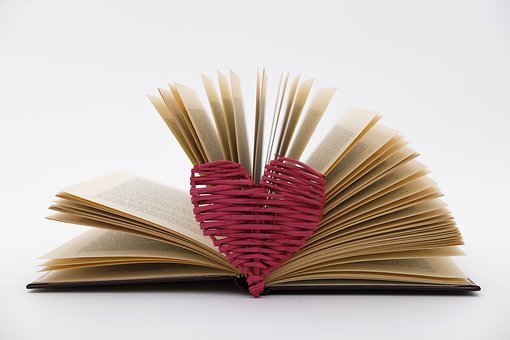 2. RAZRED ANDERSEN, H. C.: Katerakoli pravljicaBERNER R., S: Grimmove pravljice v stripu BISHOP, P.: Medvedkova knjižnicaBONILLA, R.: Najvišja gora knjig na svetu BOWELY, T.: Amalija si želi kužkaBRODSCHNEIDER K., M.: Gibb in ptice/Kjer je volja, tam je pot!DAVIES, B.: Želvica in morjeDONALDSON, J.: Bi se gnetli na tej metli?/Mamica, kje si?/Zgodbe iz želodjega gozda/Zverjasec/Zverjašček/Palčič/Lini in Lazi/Mišji razbojnik/ZogFINALY, L.: Strašni volkGEHRMANN, K.: Medved in maliGENECHTEN, G.: Veliko tekovanje v kakcih/Čisto prvi poljubčekGREBAN, Q.: Šerif BobiGRIMM, J. in W.: Katerakoli pravljicaGRINDLEY, S.: Si še moj prijatelj?HANOZET, F.: Odkleni to knjigoJAMNIK, T.: Pika v knjižniciKOVIČ, K.: Maček Muri/Mačji sejem/Zmaj Direndaj/Pajacek in punčka/Moj prijatelj Piki Jakob …KOS, G.: Skokica in smeh/ObiskLOVIS M, K.: Krtek in ribicaMAKAROVIČ, S.: Pod medvedovim dežnikom/Škrat Kuzma dobi nagrado/Strašni volk/Sovica oka …MATOS, P.: Krompirjevo popotovanjeMAV HORVAT, N.: Miška želi prijateljaMELLING, D.: Oliver peče torticeMILČINSKI, F.: V Butalah sejejo solMLAKAR, I.: O kravi, ki je lajala v luno/Bibi in GustiMOJCA POKRAJCULJA: koroška pripovedkaMURRAY, L.: Trgovina z dinozavriNORDQVIST, S.: Palačinkova torta/Findus se odseliPEROCI, E.: Moj dežnik je lahko balonPODGORŠEK, M.: Medvedek Maks/Recept za ljubezen/Medo reši vsako zmedo/Osel in petelin/Kako je nastala čokolada/O gosenici, ki je želela postati plesalka/Stonoga Stina varčuje/Samo eden je lahko kralj/Rjavko in Zmešanko/Ti si krava! Ti pa koza!RAMOS, M.: Jaz sem najmočnejšiROZMAN, A.: O začaranem žabcuSCHOTHORTS, D.: Tudi sebe imam rad!SLAPNIK, J.: Bodi prijazenSILVESTRO, A.: Zajčkov bralni krožekSMITH, L.: Dedkov vrtSOKLIČ, K.: Šivilja AjdaSVETINA, P.: Kako je gospod Felix tekmoval s kolesom STUPICA, M.: Čudežno drevo SUHODOLČAN, L.: Piko Dinozaver/Cepecepetavček/Kuža Luža …SUHODOLČAN, P.: Peter Nos …ŠERGON, P.: Žrebiček junak in čarobni korakŠTEFAN, A.: Kotiček na koncu sveta/Melje, melje mlinček/Zajčkova hišicaTIMMS, B.: Nejc in čudežni ptičekVergari, L.: Mamica ima v trebuhu dojenčkaVEGRI, S.: Jure kvak kvakWALLIAMS, D.: V naši šoli je kača!WIELOCKX, R.: Zmaga je mojaYAMADA, K.: Kaj storiš z idejo?/Kaj storiš s priložnostjo?/Kaj storiš s problemom?PESMIBRENK, K.: Zajček sivi nagajivi/Prišel je velikanski levGRAFENAUER, N.: Avtozaver/Pedenjped …KONTE, B.: Hočeš – nočešKOSOVEL, S.: Moj sončni danNOVY, L.: Pika - pokaMAJHEN, Z.: Rastem, rasteš, rastemo/Moja prva šola/Z Benijem spoznavam svetZUPANČIČ, O.: Ciciban/Mehurčki …KOSOVEL, S.: Medvedki sladkosnedki …PAVČEK, T.: Juri Muri v Afriki/Živalska ringaraja/Marko na belem konju jašePRAP, L.: Živalske uspavankeRINGARAJAŠTEFAN, A.: Iščem hišico/Sadje iz naše ladje/Škratovske oči …